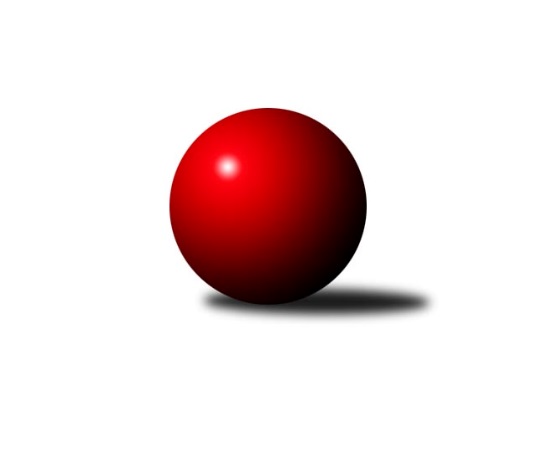 Č.7Ročník 2019/2020	23.5.2024 3. KLM C 2019/2020Statistika 7. kolaTabulka družstev:		družstvo	záp	výh	rem	proh	skore	sety	průměr	body	plné	dorážka	chyby	1.	KK Jiskra Rýmařov	7	4	2	1	37.0 : 19.0 	(99.5 : 68.5)	3234	10	2162	1072	34.4	2.	Sokol Přemyslovice	7	5	0	2	34.5 : 21.5 	(89.0 : 79.0)	3165	10	2137	1028	31.3	3.	TJ Odry	7	4	1	2	30.0 : 26.0 	(87.0 : 81.0)	3252	9	2160	1091	29.9	4.	TJ Sokol Chvalíkovice	7	4	0	3	33.0 : 23.0 	(94.5 : 73.5)	3235	8	2178	1057	33	5.	TJ Tatran Litovel	7	3	2	2	33.0 : 23.0 	(81.5 : 86.5)	3209	8	2166	1043	32.9	6.	TJ Unie Hlubina	7	4	0	3	32.0 : 24.0 	(84.5 : 83.5)	3157	8	2143	1014	34.3	7.	TJ Opava	7	3	2	2	30.0 : 26.0 	(86.5 : 81.5)	3173	8	2150	1023	38.7	8.	TJ Horní Benešov ˝B˝	7	4	0	3	29.0 : 27.0 	(86.0 : 82.0)	3208	8	2161	1047	35.9	9.	TJ Spartak Přerov ˝B˝	7	3	0	4	25.0 : 31.0 	(88.0 : 80.0)	3114	6	2129	985	40.6	10.	TJ Prostějov	7	2	0	5	17.5 : 38.5 	(68.0 : 100.0)	3159	4	2138	1022	31.3	11.	TJ Sokol Bohumín	7	1	1	5	19.0 : 37.0 	(74.5 : 93.5)	3157	3	2145	1012	33	12.	KK Zábřeh B	7	0	2	5	16.0 : 40.0 	(69.0 : 99.0)	3143	2	2143	1000	49.9Tabulka doma:		družstvo	záp	výh	rem	proh	skore	sety	průměr	body	maximum	minimum	1.	Sokol Přemyslovice	4	4	0	0	24.5 : 7.5 	(57.0 : 39.0)	3249	8	3273	3221	2.	KK Jiskra Rýmařov	4	3	1	0	25.0 : 7.0 	(62.5 : 33.5)	3292	7	3370	3190	3.	TJ Opava	4	3	1	0	21.0 : 11.0 	(53.5 : 42.5)	3204	7	3280	3143	4.	TJ Unie Hlubina	4	3	0	1	23.0 : 9.0 	(51.0 : 45.0)	3175	6	3255	3130	5.	TJ Spartak Přerov ˝B˝	4	3	0	1	22.0 : 10.0 	(58.0 : 38.0)	3256	6	3331	3139	6.	TJ Odry	3	2	1	0	17.0 : 7.0 	(41.5 : 30.5)	3304	5	3320	3275	7.	TJ Sokol Chvalíkovice	3	2	0	1	17.0 : 7.0 	(44.0 : 28.0)	3301	4	3329	3281	8.	TJ Horní Benešov ˝B˝	3	2	0	1	13.0 : 11.0 	(37.0 : 35.0)	3196	4	3212	3181	9.	TJ Tatran Litovel	3	1	0	2	11.0 : 13.0 	(33.5 : 38.5)	3193	2	3243	3151	10.	TJ Sokol Bohumín	3	1	0	2	10.0 : 14.0 	(34.5 : 37.5)	3172	2	3232	3122	11.	KK Zábřeh B	3	0	2	1	9.0 : 15.0 	(35.0 : 37.0)	3113	2	3193	3066	12.	TJ Prostějov	4	1	0	3	11.0 : 21.0 	(40.5 : 55.5)	3131	2	3234	3027Tabulka venku:		družstvo	záp	výh	rem	proh	skore	sety	průměr	body	maximum	minimum	1.	TJ Tatran Litovel	4	2	2	0	22.0 : 10.0 	(48.0 : 48.0)	3213	6	3253	3165	2.	TJ Sokol Chvalíkovice	4	2	0	2	16.0 : 16.0 	(50.5 : 45.5)	3215	4	3310	3081	3.	TJ Horní Benešov ˝B˝	4	2	0	2	16.0 : 16.0 	(49.0 : 47.0)	3211	4	3231	3180	4.	TJ Odry	4	2	0	2	13.0 : 19.0 	(45.5 : 50.5)	3235	4	3298	3133	5.	KK Jiskra Rýmařov	3	1	1	1	12.0 : 12.0 	(37.0 : 35.0)	3215	3	3308	3159	6.	Sokol Přemyslovice	3	1	0	2	10.0 : 14.0 	(32.0 : 40.0)	3137	2	3237	3018	7.	TJ Unie Hlubina	3	1	0	2	9.0 : 15.0 	(33.5 : 38.5)	3150	2	3197	3085	8.	TJ Prostějov	3	1	0	2	6.5 : 17.5 	(27.5 : 44.5)	3169	2	3204	3140	9.	TJ Opava	3	0	1	2	9.0 : 15.0 	(33.0 : 39.0)	3163	1	3191	3122	10.	TJ Sokol Bohumín	4	0	1	3	9.0 : 23.0 	(40.0 : 56.0)	3153	1	3251	3038	11.	TJ Spartak Přerov ˝B˝	3	0	0	3	3.0 : 21.0 	(30.0 : 42.0)	3066	0	3076	3055	12.	KK Zábřeh B	4	0	0	4	7.0 : 25.0 	(34.0 : 62.0)	3151	0	3230	3026Tabulka podzimní části:		družstvo	záp	výh	rem	proh	skore	sety	průměr	body	doma	venku	1.	KK Jiskra Rýmařov	7	4	2	1	37.0 : 19.0 	(99.5 : 68.5)	3234	10 	3 	1 	0 	1 	1 	1	2.	Sokol Přemyslovice	7	5	0	2	34.5 : 21.5 	(89.0 : 79.0)	3165	10 	4 	0 	0 	1 	0 	2	3.	TJ Odry	7	4	1	2	30.0 : 26.0 	(87.0 : 81.0)	3252	9 	2 	1 	0 	2 	0 	2	4.	TJ Sokol Chvalíkovice	7	4	0	3	33.0 : 23.0 	(94.5 : 73.5)	3235	8 	2 	0 	1 	2 	0 	2	5.	TJ Tatran Litovel	7	3	2	2	33.0 : 23.0 	(81.5 : 86.5)	3209	8 	1 	0 	2 	2 	2 	0	6.	TJ Unie Hlubina	7	4	0	3	32.0 : 24.0 	(84.5 : 83.5)	3157	8 	3 	0 	1 	1 	0 	2	7.	TJ Opava	7	3	2	2	30.0 : 26.0 	(86.5 : 81.5)	3173	8 	3 	1 	0 	0 	1 	2	8.	TJ Horní Benešov ˝B˝	7	4	0	3	29.0 : 27.0 	(86.0 : 82.0)	3208	8 	2 	0 	1 	2 	0 	2	9.	TJ Spartak Přerov ˝B˝	7	3	0	4	25.0 : 31.0 	(88.0 : 80.0)	3114	6 	3 	0 	1 	0 	0 	3	10.	TJ Prostějov	7	2	0	5	17.5 : 38.5 	(68.0 : 100.0)	3159	4 	1 	0 	3 	1 	0 	2	11.	TJ Sokol Bohumín	7	1	1	5	19.0 : 37.0 	(74.5 : 93.5)	3157	3 	1 	0 	2 	0 	1 	3	12.	KK Zábřeh B	7	0	2	5	16.0 : 40.0 	(69.0 : 99.0)	3143	2 	0 	2 	1 	0 	0 	4Tabulka jarní části:		družstvo	záp	výh	rem	proh	skore	sety	průměr	body	doma	venku	1.	Sokol Přemyslovice	0	0	0	0	0.0 : 0.0 	(0.0 : 0.0)	0	0 	0 	0 	0 	0 	0 	0 	2.	KK Jiskra Rýmařov	0	0	0	0	0.0 : 0.0 	(0.0 : 0.0)	0	0 	0 	0 	0 	0 	0 	0 	3.	TJ Prostějov	0	0	0	0	0.0 : 0.0 	(0.0 : 0.0)	0	0 	0 	0 	0 	0 	0 	0 	4.	TJ Opava	0	0	0	0	0.0 : 0.0 	(0.0 : 0.0)	0	0 	0 	0 	0 	0 	0 	0 	5.	TJ Sokol Bohumín	0	0	0	0	0.0 : 0.0 	(0.0 : 0.0)	0	0 	0 	0 	0 	0 	0 	0 	6.	TJ Odry	0	0	0	0	0.0 : 0.0 	(0.0 : 0.0)	0	0 	0 	0 	0 	0 	0 	0 	7.	TJ Tatran Litovel	0	0	0	0	0.0 : 0.0 	(0.0 : 0.0)	0	0 	0 	0 	0 	0 	0 	0 	8.	TJ Spartak Přerov ˝B˝	0	0	0	0	0.0 : 0.0 	(0.0 : 0.0)	0	0 	0 	0 	0 	0 	0 	0 	9.	TJ Unie Hlubina	0	0	0	0	0.0 : 0.0 	(0.0 : 0.0)	0	0 	0 	0 	0 	0 	0 	0 	10.	TJ Sokol Chvalíkovice	0	0	0	0	0.0 : 0.0 	(0.0 : 0.0)	0	0 	0 	0 	0 	0 	0 	0 	11.	KK Zábřeh B	0	0	0	0	0.0 : 0.0 	(0.0 : 0.0)	0	0 	0 	0 	0 	0 	0 	0 	12.	TJ Horní Benešov ˝B˝	0	0	0	0	0.0 : 0.0 	(0.0 : 0.0)	0	0 	0 	0 	0 	0 	0 	0 Zisk bodů pro družstvo:		jméno hráče	družstvo	body	zápasy	v %	dílčí body	sety	v %	1.	Petr Bracek 	TJ Opava  	7	/	7	(100%)	25	/	28	(89%)	2.	Ivan Říha 	Sokol Přemyslovice  	7	/	7	(100%)	19	/	28	(68%)	3.	Michal Davidík 	KK Jiskra Rýmařov  	6	/	7	(86%)	20.5	/	28	(73%)	4.	Antonín Sochor 	KK Jiskra Rýmařov  	6	/	7	(86%)	19	/	28	(68%)	5.	Ladislav Stárek 	KK Jiskra Rýmařov  	6	/	7	(86%)	19	/	28	(68%)	6.	Jiří Staněk 	TJ Sokol Chvalíkovice 	6	/	7	(86%)	19	/	28	(68%)	7.	Michal Zatyko 	TJ Unie Hlubina 	5	/	5	(100%)	14	/	20	(70%)	8.	Eduard Tomek 	Sokol Přemyslovice  	5	/	6	(83%)	19	/	24	(79%)	9.	Václav Švub 	KK Zábřeh B 	5	/	6	(83%)	17	/	24	(71%)	10.	Aleš Staněk 	TJ Sokol Chvalíkovice 	5	/	6	(83%)	15	/	24	(63%)	11.	Martin Marek 	TJ Unie Hlubina 	5	/	7	(71%)	17	/	28	(61%)	12.	Karel Chlevišťan 	TJ Odry  	5	/	7	(71%)	16.5	/	28	(59%)	13.	Jaroslav Tezzele 	KK Jiskra Rýmařov  	5	/	7	(71%)	15.5	/	28	(55%)	14.	Pavel Marek 	TJ Unie Hlubina 	5	/	7	(71%)	15	/	28	(54%)	15.	Jan Sedláček 	Sokol Přemyslovice  	4	/	5	(80%)	14	/	20	(70%)	16.	Bohuslav Čuba 	TJ Horní Benešov ˝B˝ 	4	/	5	(80%)	12.5	/	20	(63%)	17.	Marek Frydrych 	TJ Odry  	4	/	5	(80%)	12	/	20	(60%)	18.	Radek Grulich 	Sokol Přemyslovice  	4	/	5	(80%)	11	/	20	(55%)	19.	David Hendrych 	TJ Sokol Chvalíkovice 	4	/	6	(67%)	15	/	24	(63%)	20.	Stanislav Sliwka 	TJ Sokol Bohumín  	4	/	6	(67%)	14	/	24	(58%)	21.	Martin Bartoš 	TJ Spartak Přerov ˝B˝ 	4	/	6	(67%)	13	/	24	(54%)	22.	Kamil Axmann 	TJ Tatran Litovel  	4	/	6	(67%)	12	/	24	(50%)	23.	Miroslav Sigmund 	TJ Tatran Litovel  	4	/	6	(67%)	12	/	24	(50%)	24.	Michal Pavič 	TJ Odry  	4	/	7	(57%)	16.5	/	28	(59%)	25.	David Kaluža 	TJ Horní Benešov ˝B˝ 	4	/	7	(57%)	15	/	28	(54%)	26.	Vladimír Valenta 	TJ Sokol Chvalíkovice 	3	/	4	(75%)	11	/	16	(69%)	27.	Jaroslav Krejčí 	TJ Spartak Přerov ˝B˝ 	3	/	5	(60%)	13	/	20	(65%)	28.	Přemysl Žáček 	TJ Unie Hlubina 	3	/	5	(60%)	11	/	20	(55%)	29.	Roman Rolenc 	TJ Prostějov  	3	/	5	(60%)	11	/	20	(55%)	30.	Miroslav Talášek 	TJ Tatran Litovel  	3	/	5	(60%)	11	/	20	(55%)	31.	Michal Klich 	TJ Horní Benešov ˝B˝ 	3	/	5	(60%)	10.5	/	20	(53%)	32.	Jiří Čamek 	TJ Tatran Litovel  	3	/	5	(60%)	10	/	20	(50%)	33.	Jiří Michálek 	KK Zábřeh B 	3	/	5	(60%)	10	/	20	(50%)	34.	Vojtěch Zaškolný 	TJ Sokol Bohumín  	3	/	5	(60%)	9.5	/	20	(48%)	35.	Michal Blažek 	TJ Opava  	3	/	6	(50%)	13	/	24	(54%)	36.	Vladimír Mánek 	TJ Spartak Přerov ˝B˝ 	3	/	6	(50%)	13	/	24	(54%)	37.	Luděk Zeman 	TJ Horní Benešov ˝B˝ 	3	/	6	(50%)	12	/	24	(50%)	38.	Jan Körner 	KK Zábřeh B 	3	/	6	(50%)	11	/	24	(46%)	39.	Jiří Fiala 	TJ Tatran Litovel  	3	/	6	(50%)	11	/	24	(46%)	40.	Otto Mückstein 	TJ Sokol Chvalíkovice 	3	/	6	(50%)	11	/	24	(46%)	41.	Zdeněk Macháček 	TJ Spartak Přerov ˝B˝ 	3	/	7	(43%)	17	/	28	(61%)	42.	Aleš Kohutek 	TJ Sokol Bohumín  	3	/	7	(43%)	16.5	/	28	(59%)	43.	Radek Hendrych 	TJ Sokol Chvalíkovice 	3	/	7	(43%)	16	/	28	(57%)	44.	Josef Matušek 	TJ Horní Benešov ˝B˝ 	3	/	7	(43%)	16	/	28	(57%)	45.	Aleš Čapka 	TJ Prostějov  	3	/	7	(43%)	16	/	28	(57%)	46.	Milan Jahn 	TJ Opava  	3	/	7	(43%)	14	/	28	(50%)	47.	Jan Zaškolný 	TJ Sokol Bohumín  	3	/	7	(43%)	13	/	28	(46%)	48.	Michal Loučka 	TJ Spartak Přerov ˝B˝ 	3	/	7	(43%)	12.5	/	28	(45%)	49.	Tomáš Valíček 	TJ Opava  	3	/	7	(43%)	11	/	28	(39%)	50.	Petr Pospíšilík 	TJ Prostějov  	3	/	7	(43%)	11	/	28	(39%)	51.	Michal Kolář 	Sokol Přemyslovice  	2.5	/	6	(42%)	9.5	/	24	(40%)	52.	Jiří Michalčík 	KK Zábřeh B 	2	/	3	(67%)	7	/	12	(58%)	53.	Svatopluk Kříž 	TJ Opava  	2	/	3	(67%)	6	/	12	(50%)	54.	František Baleka 	TJ Tatran Litovel  	2	/	4	(50%)	9.5	/	16	(59%)	55.	Tomáš Rechtoris 	TJ Unie Hlubina 	2	/	4	(50%)	9.5	/	16	(59%)	56.	David Čulík 	TJ Tatran Litovel  	2	/	5	(40%)	9	/	20	(45%)	57.	Daniel Malina 	TJ Odry  	2	/	5	(40%)	8	/	20	(40%)	58.	Petr Dvorský 	TJ Odry  	2	/	6	(33%)	13	/	24	(54%)	59.	Daniel Ševčík st.	TJ Odry  	2	/	6	(33%)	12	/	24	(50%)	60.	Tomáš Fraus 	Sokol Přemyslovice  	2	/	6	(33%)	11.5	/	24	(48%)	61.	Michal Smejkal 	TJ Prostějov  	2	/	6	(33%)	8.5	/	24	(35%)	62.	Maciej Basista 	TJ Opava  	2	/	6	(33%)	8.5	/	24	(35%)	63.	Petr Basta 	TJ Unie Hlubina 	2	/	6	(33%)	8	/	24	(33%)	64.	Karel Zubalík 	TJ Prostějov  	1.5	/	5	(30%)	7.5	/	20	(38%)	65.	Zdeněk Smrža 	TJ Horní Benešov ˝B˝ 	1	/	1	(100%)	4	/	4	(100%)	66.	Jakub Fabík 	TJ Spartak Přerov ˝B˝ 	1	/	1	(100%)	4	/	4	(100%)	67.	Jan Sochor 	KK Jiskra Rýmařov  	1	/	1	(100%)	4	/	4	(100%)	68.	Ladislav Janáč 	KK Jiskra Rýmařov  	1	/	1	(100%)	3	/	4	(75%)	69.	Tomáš Chárník 	KK Jiskra Rýmařov  	1	/	1	(100%)	3	/	4	(75%)	70.	Jiří Polášek 	KK Jiskra Rýmařov  	1	/	1	(100%)	2	/	4	(50%)	71.	Robert Kučerka 	TJ Horní Benešov ˝B˝ 	1	/	1	(100%)	2	/	4	(50%)	72.	Martin Švrčina 	TJ Horní Benešov ˝B˝ 	1	/	1	(100%)	2	/	4	(50%)	73.	Martin Vitásek 	KK Zábřeh B 	1	/	2	(50%)	5	/	8	(63%)	74.	Max Trunečka 	TJ Prostějov  	1	/	2	(50%)	5	/	8	(63%)	75.	Gustav Vojtek 	KK Jiskra Rýmařov  	1	/	2	(50%)	3	/	8	(38%)	76.	Jakub Mokoš 	TJ Tatran Litovel  	1	/	2	(50%)	3	/	8	(38%)	77.	Jonas Mückstein 	TJ Sokol Chvalíkovice 	1	/	3	(33%)	6	/	12	(50%)	78.	Petr Wolf 	TJ Opava  	1	/	3	(33%)	6	/	12	(50%)	79.	Petr Axmann 	TJ Tatran Litovel  	1	/	3	(33%)	4	/	12	(33%)	80.	Jiří Srovnal 	KK Zábřeh B 	1	/	3	(33%)	4	/	12	(33%)	81.	Stanislav Ovšák 	TJ Odry  	1	/	3	(33%)	4	/	12	(33%)	82.	Jan Žídek 	TJ Unie Hlubina 	1	/	4	(25%)	6	/	16	(38%)	83.	Petr Dankovič 	TJ Horní Benešov ˝B˝ 	1	/	4	(25%)	5	/	16	(31%)	84.	Stanislav Beňa st.	TJ Spartak Přerov ˝B˝ 	1	/	5	(20%)	8.5	/	20	(43%)	85.	Petr Chlachula 	KK Jiskra Rýmařov  	1	/	5	(20%)	8	/	20	(40%)	86.	Vojtěch Venclík 	TJ Spartak Přerov ˝B˝ 	1	/	5	(20%)	7	/	20	(35%)	87.	Lukáš Krejčí 	KK Zábřeh B 	1	/	6	(17%)	6	/	24	(25%)	88.	Fridrich Péli 	TJ Sokol Bohumín  	1	/	7	(14%)	10	/	28	(36%)	89.	Martin Flídr 	KK Zábřeh B 	0	/	1	(0%)	2	/	4	(50%)	90.	Vojtěch Rozkopal 	TJ Odry  	0	/	1	(0%)	2	/	4	(50%)	91.	Vladimír Kostka 	TJ Sokol Chvalíkovice 	0	/	1	(0%)	1	/	4	(25%)	92.	Jaroslav Heblák 	KK Jiskra Rýmařov  	0	/	1	(0%)	0	/	4	(0%)	93.	Rudolf Haim 	TJ Opava  	0	/	2	(0%)	1	/	8	(13%)	94.	Petr Kuttler 	TJ Sokol Bohumín  	0	/	3	(0%)	4	/	12	(33%)	95.	Bronislav Diviš 	TJ Prostějov  	0	/	3	(0%)	3	/	12	(25%)	96.	Jan Fadrný 	TJ Horní Benešov ˝B˝ 	0	/	4	(0%)	7	/	16	(44%)	97.	Miroslav Znojil 	TJ Prostějov  	0	/	5	(0%)	5	/	20	(25%)	98.	Jiří Šoupal 	Sokol Přemyslovice  	0	/	5	(0%)	3	/	20	(15%)	99.	Miroslav Štěpán 	KK Zábřeh B 	0	/	6	(0%)	7	/	24	(29%)	100.	Karol Nitka 	TJ Sokol Bohumín  	0	/	6	(0%)	4.5	/	24	(19%)Průměry na kuželnách:		kuželna	průměr	plné	dorážka	chyby	výkon na hráče	1.	TJ Valašské Meziříčí, 1-4	3264	2181	1082	34.7	(544.0)	2.	KK Jiskra Rýmařov, 1-4	3254	2185	1068	34.0	(542.5)	3.	TJ Opava, 1-4	3221	2175	1046	34.1	(536.9)	4.	TJ Spartak Přerov, 1-6	3205	2159	1045	36.3	(534.3)	5.	Sokol Přemyslovice, 1-4	3196	2144	1052	30.4	(532.7)	6.	TJ Sokol Bohumín, 1-4	3189	2168	1021	36.0	(531.6)	7.	 Horní Benešov, 1-4	3182	2171	1011	44.0	(530.4)	8.	TJ  Prostějov, 1-4	3150	2130	1019	31.6	(525.1)	9.	KK Zábřeh, 1-4	3137	2132	1005	43.2	(523.0)	10.	TJ VOKD Poruba, 1-4	3128	2129	998	38.9	(521.4)Nejlepší výkony na kuželnách:TJ Valašské Meziříčí, 1-4TJ Odry 	3320	6. kolo	Karel Chlevišťan 	TJ Odry 	593	2. koloTJ Odry 	3317	2. kolo	Karel Chlevišťan 	TJ Odry 	593	4. koloKK Jiskra Rýmařov 	3308	2. kolo	Michal Davidík 	KK Jiskra Rýmařov 	585	2. koloTJ Odry 	3275	4. kolo	Michal Pavič 	TJ Odry 	576	2. koloTJ Opava 	3191	4. kolo	Antonín Sochor 	KK Jiskra Rýmařov 	573	2. koloKK Zábřeh B	3173	6. kolo	Daniel Ševčík st.	TJ Odry 	571	2. kolo		. kolo	Maciej Basista 	TJ Opava 	570	4. kolo		. kolo	Daniel Malina 	TJ Odry 	569	4. kolo		. kolo	Michal Pavič 	TJ Odry 	564	6. kolo		. kolo	Michal Pavič 	TJ Odry 	561	4. koloKK Jiskra Rýmařov, 1-4KK Jiskra Rýmařov 	3370	5. kolo	Aleš Kohutek 	TJ Sokol Bohumín 	585	3. koloKK Jiskra Rýmařov 	3317	7. kolo	Jaroslav Tezzele 	KK Jiskra Rýmařov 	584	3. koloKK Jiskra Rýmařov 	3289	3. kolo	Michal Davidík 	KK Jiskra Rýmařov 	584	5. koloTJ Horní Benešov ˝B˝	3231	7. kolo	Ladislav Stárek 	KK Jiskra Rýmařov 	580	3. koloTJ Sokol Bohumín 	3228	3. kolo	Miroslav Sigmund 	TJ Tatran Litovel 	579	1. koloTJ Tatran Litovel 	3216	1. kolo	Michal Davidík 	KK Jiskra Rýmařov 	575	1. koloTJ Unie Hlubina	3197	5. kolo	Tomáš Rechtoris 	TJ Unie Hlubina	573	5. koloKK Jiskra Rýmařov 	3190	1. kolo	Jaroslav Tezzele 	KK Jiskra Rýmařov 	571	5. kolo		. kolo	Michal Davidík 	KK Jiskra Rýmařov 	571	7. kolo		. kolo	Jaroslav Tezzele 	KK Jiskra Rýmařov 	570	7. koloTJ Opava, 1-4TJ Sokol Chvalíkovice	3329	3. kolo	Jiří Staněk 	TJ Sokol Chvalíkovice	634	1. koloTJ Odry 	3298	5. kolo	Jiří Staněk 	TJ Sokol Chvalíkovice	610	3. koloTJ Sokol Chvalíkovice	3292	7. kolo	Petr Bracek 	TJ Opava 	600	5. koloTJ Sokol Chvalíkovice	3281	5. kolo	Karel Chlevišťan 	TJ Odry 	589	5. koloTJ Opava 	3280	5. kolo	Jan Zaškolný 	TJ Sokol Bohumín 	588	5. koloTJ Sokol Bohumín 	3251	5. kolo	Marek Frydrych 	TJ Odry 	587	5. koloTJ Opava 	3237	1. kolo	Petr Bracek 	TJ Opava 	587	1. koloKK Zábřeh B	3230	3. kolo	Jiří Čamek 	TJ Tatran Litovel 	574	3. koloTJ Sokol Chvalíkovice	3193	1. kolo	Petr Bracek 	TJ Opava 	573	7. koloTJ Tatran Litovel 	3165	3. kolo	Jiří Michalčík 	KK Zábřeh B	572	3. koloTJ Spartak Přerov, 1-6TJ Spartak Přerov ˝B˝	3331	3. kolo	Vladimír Mánek 	TJ Spartak Přerov ˝B˝	605	7. koloTJ Spartak Přerov ˝B˝	3318	7. kolo	Zdeněk Macháček 	TJ Spartak Přerov ˝B˝	604	3. koloTJ Spartak Přerov ˝B˝	3237	1. kolo	Petr Pospíšilík 	TJ Prostějov 	580	5. koloTJ Odry 	3233	3. kolo	Vladimír Mánek 	TJ Spartak Přerov ˝B˝	575	5. koloTJ Prostějov 	3204	5. kolo	Jaroslav Krejčí 	TJ Spartak Přerov ˝B˝	572	3. koloSokol Přemyslovice 	3156	7. kolo	Vojtěch Venclík 	TJ Spartak Přerov ˝B˝	567	1. koloTJ Spartak Přerov ˝B˝	3139	5. kolo	Vladimír Mánek 	TJ Spartak Přerov ˝B˝	562	3. koloKK Zábřeh B	3026	1. kolo	Michal Loučka 	TJ Spartak Přerov ˝B˝	562	1. kolo		. kolo	Michal Smejkal 	TJ Prostějov 	559	5. kolo		. kolo	Martin Bartoš 	TJ Spartak Přerov ˝B˝	558	7. koloSokol Přemyslovice, 1-4TJ Sokol Chvalíkovice	3275	4. kolo	Ivan Říha 	Sokol Přemyslovice 	601	3. koloSokol Přemyslovice 	3273	5. kolo	Eduard Tomek 	Sokol Přemyslovice 	591	5. koloSokol Přemyslovice 	3267	6. kolo	Jan Sedláček 	Sokol Přemyslovice 	574	5. koloTJ Tatran Litovel 	3243	4. kolo	Jan Sedláček 	Sokol Přemyslovice 	571	6. koloSokol Přemyslovice 	3236	3. kolo	Jiří Staněk 	TJ Sokol Chvalíkovice	571	4. koloSokol Přemyslovice 	3221	1. kolo	Radek Grulich 	Sokol Přemyslovice 	571	1. koloTJ Odry 	3212	7. kolo	Radek Hendrych 	TJ Sokol Chvalíkovice	565	4. koloTJ Tatran Litovel 	3186	2. kolo	Ivan Říha 	Sokol Přemyslovice 	565	6. koloTJ Horní Benešov ˝B˝	3180	5. kolo	Miroslav Talášek 	TJ Tatran Litovel 	563	4. koloKK Jiskra Rýmařov 	3177	6. kolo	Miroslav Sigmund 	TJ Tatran Litovel 	563	7. koloTJ Sokol Bohumín, 1-4TJ Sokol Chvalíkovice	3310	6. kolo	Eduard Tomek 	Sokol Přemyslovice 	606	2. koloSokol Přemyslovice 	3237	2. kolo	Stanislav Sliwka 	TJ Sokol Bohumín 	578	4. koloTJ Sokol Bohumín 	3232	6. kolo	Aleš Staněk 	TJ Sokol Chvalíkovice	569	6. koloTJ Sokol Bohumín 	3162	2. kolo	Fridrich Péli 	TJ Sokol Bohumín 	564	6. koloTJ Sokol Bohumín 	3122	4. kolo	Radek Hendrych 	TJ Sokol Chvalíkovice	561	6. koloTJ Spartak Přerov ˝B˝	3076	4. kolo	Vojtěch Zaškolný 	TJ Sokol Bohumín 	560	6. kolo		. kolo	Jaroslav Krejčí 	TJ Spartak Přerov ˝B˝	560	4. kolo		. kolo	Jan Zaškolný 	TJ Sokol Bohumín 	559	2. kolo		. kolo	Jiří Staněk 	TJ Sokol Chvalíkovice	558	6. kolo		. kolo	Vladimír Valenta 	TJ Sokol Chvalíkovice	553	6. kolo Horní Benešov, 1-4TJ Tatran Litovel 	3253	6. kolo	Aleš Staněk 	TJ Sokol Chvalíkovice	570	2. koloTJ Horní Benešov ˝B˝	3212	4. kolo	Bohuslav Čuba 	TJ Horní Benešov ˝B˝	568	4. koloTJ Horní Benešov ˝B˝	3194	6. kolo	Jiří Čamek 	TJ Tatran Litovel 	567	6. koloTJ Horní Benešov ˝B˝	3181	2. kolo	Zdeněk Smrža 	TJ Horní Benešov ˝B˝	566	6. koloKK Zábřeh B	3175	4. kolo	Jiří Staněk 	TJ Sokol Chvalíkovice	557	2. koloTJ Sokol Chvalíkovice	3081	2. kolo	David Kaluža 	TJ Horní Benešov ˝B˝	556	2. kolo		. kolo	David Kaluža 	TJ Horní Benešov ˝B˝	555	6. kolo		. kolo	Josef Matušek 	TJ Horní Benešov ˝B˝	553	2. kolo		. kolo	Miroslav Talášek 	TJ Tatran Litovel 	551	6. kolo		. kolo	Josef Matušek 	TJ Horní Benešov ˝B˝	550	4. koloTJ  Prostějov, 1-4TJ Prostějov 	3234	6. kolo	Michal Smejkal 	TJ Prostějov 	602	6. koloTJ Horní Benešov ˝B˝	3230	1. kolo	Ladislav Stárek 	KK Jiskra Rýmařov 	584	4. koloTJ Unie Hlubina	3169	2. kolo	Bohuslav Čuba 	TJ Horní Benešov ˝B˝	577	1. koloKK Jiskra Rýmařov 	3159	4. kolo	Michal Klich 	TJ Horní Benešov ˝B˝	575	1. koloTJ Prostějov 	3138	4. kolo	Petr Pospíšilík 	TJ Prostějov 	573	4. koloTJ Prostějov 	3126	1. kolo	Petr Bracek 	TJ Opava 	569	6. koloTJ Opava 	3122	6. kolo	Karel Zubalík 	TJ Prostějov 	559	6. koloTJ Prostějov 	3027	2. kolo	Tomáš Rechtoris 	TJ Unie Hlubina	556	2. kolo		. kolo	Roman Rolenc 	TJ Prostějov 	556	6. kolo		. kolo	Antonín Sochor 	KK Jiskra Rýmařov 	554	4. koloKK Zábřeh, 1-4TJ Tatran Litovel 	3218	5. kolo	Václav Švub 	KK Zábřeh B	579	5. koloKK Zábřeh B	3193	5. kolo	Petr Bracek 	TJ Opava 	578	2. koloTJ Opava 	3175	2. kolo	Kamil Axmann 	TJ Tatran Litovel 	563	5. koloTJ Sokol Bohumín 	3096	7. kolo	Václav Švub 	KK Zábřeh B	558	2. koloKK Zábřeh B	3079	7. kolo	Martin Vitásek 	KK Zábřeh B	555	7. koloKK Zábřeh B	3066	2. kolo	Stanislav Sliwka 	TJ Sokol Bohumín 	555	7. kolo		. kolo	Jiří Michálek 	KK Zábřeh B	553	5. kolo		. kolo	Jan Körner 	KK Zábřeh B	552	7. kolo		. kolo	Milan Jahn 	TJ Opava 	551	2. kolo		. kolo	Václav Švub 	KK Zábřeh B	549	7. koloTJ VOKD Poruba, 1-4TJ Unie Hlubina	3255	4. kolo	Přemysl Žáček 	TJ Unie Hlubina	573	1. koloTJ Horní Benešov ˝B˝	3203	3. kolo	Přemysl Žáček 	TJ Unie Hlubina	568	4. koloTJ Unie Hlubina	3176	1. kolo	Ivan Říha 	Sokol Přemyslovice 	565	4. koloTJ Unie Hlubina	3140	6. kolo	Přemysl Žáček 	TJ Unie Hlubina	552	3. koloTJ Unie Hlubina	3130	3. kolo	Martin Marek 	TJ Unie Hlubina	552	4. koloTJ Spartak Přerov ˝B˝	3067	6. kolo	David Kaluža 	TJ Horní Benešov ˝B˝	551	3. koloTJ Sokol Bohumín 	3038	1. kolo	Bohuslav Čuba 	TJ Horní Benešov ˝B˝	550	3. koloSokol Přemyslovice 	3018	4. kolo	Martin Marek 	TJ Unie Hlubina	547	6. kolo		. kolo	Luděk Zeman 	TJ Horní Benešov ˝B˝	543	3. kolo		. kolo	Pavel Marek 	TJ Unie Hlubina	542	6. koloČetnost výsledků:	8.0 : 0.0	3x	7.0 : 1.0	7x	6.5 : 1.5	1x	6.0 : 2.0	11x	5.0 : 3.0	3x	4.0 : 4.0	5x	3.0 : 5.0	4x	2.0 : 6.0	3x	1.0 : 7.0	5x